  Al-Anon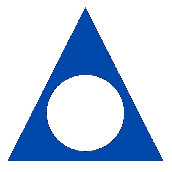 ORANGE COUNTY AL-ANON INFORMATION OFFICE: www.orangecountyalanon.orgSOUTHERN CALIFORNIA AL-ANON WORLD SERVICE: www.scws-al-anon.orgAL-ANON FAMILY GROUPS HEADQUARTERS: www.al-anon.orgLOS ANGELES COUNTY AL-ANON CENTRAL OFFICE: www.alanonla.orgMinutes of the Orange County/Greater Long Beach Intergroup Service Representative (ISR) Meeting of April 19, 2023(This was a hybrid meeting with in-person and zoom participants)Call to order and Serenity Prayer – by Sarah G. at 7:33 p.m.  Readings:Twelve Traditions – Barbara N.Twelve Concepts of Service – Kay W.Spiritual Reading – Opening Our Hearts, Transforming our Losses: Death of a Sponsor – Sarah G.PRESENT:  Officers:  Chair – Sarah G., Chair-Elect – Ajit S., Secretary, Chip G., Treasurer, Sam M. Committee Chairpersons: Alateen – Theresa M. and Tawny T., Institutions – Alejandra M., Nominations/Historian – Julia G., Orange Blossom - Nancy R. (absent), Public Information - Mary M. (absent) and Linda T., Fundraising and Phone Coverage - Lauren H., and World Service – Kay W.Non-Voting Liaisons: Farsi Language Liaison – Ben P., and Spanish Liaison – Cindy R.Also present: Julie S., Office Oversight and Continuity Committee Chair and Teresa F.REPORTS:Quorum: With 45 groups represented at the start of the meeting, attendance exceeded the requirement that 15% of our 82 registered ISRs (12.3 ISRs) be present to constitute a quorum.Treasurer – see report appended to these minutes. Monthly reports are linked under calendar of events on the website. Sam M. presented the following report: As of March 31, 2023, the total Service Office income for the month was $9,543.38 from sales. Total Service Office expenses were $8,371.75, producing a gross profit for the month of $1,171.63. Operating expenses totaled $923.67fo9r an operating profit of $247.96. Total assets from checking/savings/other equal $145,203.63, 7th Tradition - Please continue to make contributions through ocalanon.org. There is a button to click for contributions. Please include meeting information where indicated. Secretary – Chip G. – The minutes of February 15, 2023 were reviewed and upon motion made by Sharon D., seconded by Rhonda E., and carried, approved as presented.Decision: Ayes = 46, Nays = Zero, and Abstentions = 1.Office Oversight & Continuity Committee: - Julie S. reported the following items of interest:The Office is operating well.The Committee is meeting regularly. The committee is continuing review of and making recommendations for revisions to the group manual and Bylaws.Orange County numbers are going up in all areas.Chairperson’s report:  Sarah G. presented the following items for discussion:Board Update TimelineElection Process this yearThere has been a decline noted in Al-Anon members’ willingness to be of service to the Al-Anon Fellowship. Since nominations were not secured at the February meeting, our bylaws indicate that the nominations process and the election is closed for this year.Process for Filling Board VacanciesWe’ve searched our bylaws for alternatives. To fill the 2023-2024 Information Service Board, we will use the process Al-Anon World Service uses when there are vacancies or a lack of nominations for Board of Trustees positions (Bylaws, Section IV, #5 and #9). The current Chair-Elect will consider those willing to serve, and fill the board positions by appointment.  The Intergroup Service Representatives will take the appointments to their groups for approval and installation by the June meeting of the Intergroup Service Representatives. The process will be published in the Orange Blossom as a separate document. The Chair will send out the Board information to members. Please use the Survey Monkey and respond by 5/15/23.  Using WSO Meeting Numbers – Members were requested to take the information to their respective meetings.  WSO numbers vary in size, so check the directory.  We will be Sunsetting the Orange County meeting numbers.  Consistency is important for communication. Chair-Elect – Ajit S. reported the following:   The suggestion was made that the ISR and Service Board meetings go Live in July.  Either live or hybrid, not both. A member commented that many other meetings have figured out the technology.  It takes the right equipment and volunteers to operate it.  Another member stated that the ISRs had no input on having the meeting at Wass Street in Tustin. It was also suggested that the meeting be moved to Saturday.  That could impact members, as other meetings are already established.  More organization and information is needed.Al-Anon Related Announcements – NoneAlateen Activities Chairpersons – Theresa M. and Tawny T. – Efforts are ongoing to increase the number of Alateen meetings.  Orange County currently only has a few meetings.  Unfortunately there is a lack of AMIAS (Alateen Members Involved in Alateen Service). Theresa suggested taking the class for certification.  There is one on May 7, 2023 for training.  Contact Theresa or Tawny for help or more information.Foreign Language Liaisons:Spanish Liaison (Carry information to Spanish speaking groups in Orange County) – Cindy R.  – Grateful to be of service.Farsi Liaison - Ben P. (Carry information to Farsi/Iranian speaking groups in Orange County) – A high tech camera was donated for the hybrid meeting and works well.Institutions Chairperson –Alejandra M. reported that it has been difficult to schedule meetings or panels in the H&Is due to concerns about contagion.  Nominations/Historian Chairperson – Julia G. – No report.Orange Blossom News Editors – Position open.  Please forward announcements and other information to the OCAIS office.Public Information Chairperson –Mary M. (absent) and Linda T. – Linda T. requested information regarding the OC Fair. She has not been able to connect with Mary.Fundraising and Phone Coverage Chairperson – Lauren H. reported that she is available and ready to assist anyone with setting up speaker meetings, finding the speaker, developing the flyers, etc. For fundraising, she suggested that members donate $1.00 per year on their Al-Anon birthday.World Service Liaison – Kay W. reported the following items from the WSO meeting:The new Service Manual is in print and available at the OCAIS office and on line.There’s a new book in print, “A Little Time for Myself”.Al-Anon has meetings in over 100 countries.A lot of focus is on re-establishing Alateen meetings.Old Business/Unfinished Business – See report by Chairperson for details.Need Board Approval: Appointed Martha M.A. as Volunteer Coordinator at the OC-AISO.Discussion.  There is not a job description currently.  Members felt it would be prudent to have one.  Martha M. will prepare a draft that will be reviewed and presented to the board for approval at the next meeting.Action:  Carryover on agenda to May meeting for review.New Business:	NoneBirthdays for January/February 2023:  Cindy R.   	 15Sam C.	 13Linda T.	 39The next meeting of the AIS Intergroup is June 21, 2023Motion to close the meeting was made by Darolyn P., seconded by Will  , and approved by unanimous vote of those present.Meeting adjourned at 9:02 p.m. with Sarah G. leading the Serenity Prayer.Respectfully submitted,Chip G., Secretary